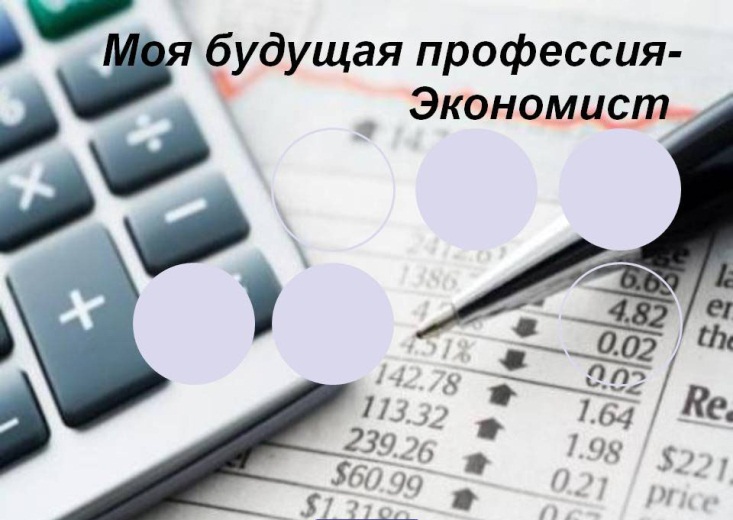 Рекомендательный список литературы в помощь экономистуЭкономика КазахстанаББК 65=қазЖ 81Жуманбаева Т.К. Экономика негіздері : барлық техникалық мамандықта оқитын студенттерге арналған оқу құралы / Т. К. Жуманбаева, Р. Т. Шаймерденова ; Қазақстан Республикасы білім және ғылым министрлігі, Қарағанды мемлекеттік техникалық университеті, "Кәсіпорын экономикасы және менеджменті" кафедрасы. - Қарағанды : ҚарМТУ, 2018. - 82 бет. - (Рейтинг)Экземпляры: всего:50 - ХР(3), АУЛ(47)ГРНТИ 06.03.07ББК 65А 38Аканова К.М. Экономико-математические методы и модели: учебное пособие для студентов / К.М. Аканова; М-во образования и науки РК, Казахский университет экономики, финансов и международной торговли. - Алматы: ТОО Изд-во LEM, 2015. - 144 с.Экземпляры: всего:1 - ХР(1)ГРНТИ 06.35.51ББК 65.01=қазМ 95Мэнкью, Грегори. Экономикс : оқулық студенттерге арналған / Г. Т. Мэнкью, М. П. Тейлор. - 4-халықаралық басылым. - Астана : Ұлттық аударма бюросы, 2018. - 848 бет. - (Рухани жаңғыру. Жаңа гуманитарлық білім. Қазақ тіліндегі 100 жаңа оқулық). - Загл. обл. : Экономикс = Economics. - Загл. на доп.тит.листе : EconomicsЭкземпляры: всего:88 - ХР(6), АУЛ(79), ч/з СМК(2), каф. ВК(1)ГРНТИ 06ББК 65.01К 14Казиева А.Н. Основы экономической теории: учебное пособие для бакалавров и магистрантов / А. Н. Казиева. - Алматы: Book Plus, 2013. - 205 с.Экземпляры: всего:1 - АНЛ(1)ГРНТИ 06.03ББК 65.01М 64Миропольский Д.Ю. Основы теоретической экономики. Теория альтернативных хозяйственных систем: учебник для магистрантов и аспирантов / Д. Ю. Миропольский, И. А. Максимцев, Л. С. Тарасевич; Федеральное государственное бюджетное образовательное учреждение высшего профессионального образования "Санкт-Петербургский государственный экономический университет", Кафедра общей экономической теории. - М. ; СПб.; Нижний Новгород: Питер, 2014. - 509 с. - (Учебник для вузов). - (Стандарт третьего поколения)Экземпляры: всего:1 - АНЛ(1)ГРНТИ 06.03.07ББК 65.04(5Каз)А 95Ахметжанов Б. Проблемы развития региональной экономики: учебное пособие для магистрантов специальности "Экономика" / Б. Ахметжанов, К. Б. Тажибекова, А. А. Шаметова; М-во образования и науки Республики Казахстан, Карагандинский государственный технический университет, Кафедра "Экономика и менеджмент предприятия". - Караганда: КарГТУ, 2017. - 79 с. - (Рейтинг)Экземпляры: всего:7 - ХР(3), АУЛ(4)ГРНТИ 06.61.33ББК 65.04Р 32Региональная экономика и пространственное развитие: в 2-х т.; учебник для студентов и аспирантов / под ред. Э. Л. Лимонова. - М. : Юрайт. - 2017Т.1 : Учебник для бакалавриата и магистратуры. - 2-е изд.,перераб. и доп. - М. : Юрайт, 2017. - 319 с. - (Бакалавр и магистр). - (Высшая школа экономики. Национальный исследовательский университет)Экземпляры: всего:6 - АНЛ(6)ГРНТИ 06ББК 65.04Р 32Региональная экономика и пространственное развитие : в 2-х т.; учебник для студентов,магистрантов и аспирантов / под ред. Л. Э. Лимонова. - М. : ЮрайтТ.2 : Учебник для бакалавриата и магистратуры. - 2-е изд.,перераб. и доп. - М. : Юрайт, 2017. - 367 с. - (Бакалавр и магистр). - (Высшая школа экономики. Национальный исследовательский университет)Экземпляры: всего:6 - АНЛ(6)ГРНТИ 06ББК 65.012Г 79Гребенников П. И. Макроэкономика: в 2-х т.; учебник для студентов и аспирантов / П. И. Гребенников, Л. С. Тарасевич, А. И. ЛеусскийТ.1: учебник и практикум для академического бакалавриата. - 11-е изд., перераб. - М.: Юрайт, 2017. - 300 с. - (Бакалавр. Академический курс)Экземпляры: всего:3 - АНЛ(3)ГРНТИ 06ББК 65.012М 16Макроэкономика. Сборник задач и упражнений: учебное пособие для студентов / под ред. С. Ф. Серегиной. - 2-е изд., перераб. и доп. - М.: Юрайт, 2017. - 174 с. - (Профессиональное образование). - (Высшая школа экономики. Национальный исследовательский университет)Экземпляры: всего:3 - АНЛ(3)ГРНТИ 06ББК 65.012М 59Микроэкономика : учебник для академического бакалавриата / под ред. А. С. Булатова. - 3-е изд., испр. и доп. - М. : Юрайт, 2018. - (Бакалавр. Академический курс)Экземпляры: всего:3 - ХР(3)ГРНТИ 06ББК 65.012(5Каз)А 95Ахметжанов Б.А. Государственное регулирование экономики: учебное пособие для студентов специальности "Экономика", "Учет и аудит" / Б. А. Ахметжанов, Н. В. Тен, К. Р. Жаксыбаев ; М-во образования и науки Республики Беларусь, Карагандинский государственный технический университет, Кафедра "Экономика и менеджмент предприятия". - Караганда : КарГТУ, 2018. - 94 с. - (Рейтинг)Экземпляры: всего:17 - ХР(3), АУЛ(14)ГРНТИ 06ББК 65.012(5Каз)A92Aubakirova G. State role in industrial development of countries with transit economy : monograph / G. Aubakirova ; Ministry of education and science of republic of Kazakhstan, Karaganda state technikal university. - Karaganda : KSTU, 2017. - 94 с. - (Рейтинг)Экземпляры: всего:15 - ХР(3), ч/з СМК(3), АУЛ(9)ГРНТИ 06.91ББК 65.051(5Каз)Ж 36Жарылкасынова А.К. Практикум по социально-экономической статистике: учебное пособие для студентов и магистрантов по дисциплине "Социально-экономическая статистика", "Система национальных счетов", "Макроэкономическая статистика" / А. К. Жарылкасынова ; М-во образования и науки РК, Карагандинский государственный технический университет, Кафедра "Экономика и менеджмент предприятия". - Караганда : КарГТУ, 2018. - 95 с. - (Рейтинг)Экземпляры: всего:15 - ХР(3), АУЛ(12)ГРНТИ 04.51.25ББК 65.053С 79Стеблякова Л. П. Экономический анализ деятельности предприятия : учебное пособие для учащихся, студентов, магистрантов, докторантов экономических специальностей / Л. П. Стеблякова. - Караганда : КарГТУЧ.1 : Теория экономического анализа. - 2017. - 93 с. - (Рейтинг)Экземпляры: всего:25 - АНЛ(23), ХР(2)ГРНТИ 06ББК 65.26=қазШ 17Шакирова Г.А. Қаржылық есеп 2: оқу құралы 5В050800 "Есеп және аудит" мамандықтарының студенттеріне арналған / Г. А. Шакирова, К. Н. Турсынгалиева ; Қазақстан Республикасы білім және ғылым министрлігі, Қарағанды мемлекеттік техникалық университеті, "Кәсіпорын экономикасы және менеджменті" кафедрасы. - Қарағанды : ҚарМТУ, 2018. - 87 бет. - (Рейтинг)Экземпляры: всего:10 - ХР(3), АНЛ(7)ГРНТИ 06.81.30ББК 65.26Р 27Рахметова А.М. Современные тенденции взаимодействия банковского и реального секторов экономики: опыт России и Казахстана : монография для студентов, аспирантов и магистрантов / А. М. Рахметова. - М. : КНОРУС, 2015. - 324 с.Экземпляры: всего:5 - ХР(5)ГРНТИ 06ББК 65.29=қазГ 83Гриффин, Рикки У. Менеджмент : оқулық студенттерге арналған / Р. Гриффин. - 12-басылым. - Астана : Ұлттық аударма бюросы, 2018. - 768 бет. - (Рухани жаңғыру. Жаңа гуманитарлық білім. Қазақ тіліндегі 100 жаңа оқулық). - Загл. обл. : Менеджмент = Managment. - Загл. на доп.тит.листе : ManagmentЭкземпляры: всего:88 - ХР(6), АУЛ(79), ч/з СМК(2), каф. ВК(1)ГРНТИ 06.51ББК 65.29=қазЖ 56Жетесова Г.С. Сапа менеджментінің жүйелері: оқу құралы студенттерге арналған / Г. С. Жетесова, О. А. Нұржанова, Н. Ж. Карсакова; Қазақстан Республикасы білім және ғылым министрлігі, Қарағанды мемлекеттік техникалық университеті, "Технологиялық жабдықтар, машинажасау және стандарттау" кафедрасы. - Қарағанды : ҚарМТУ, 2017. - 94 бет. - (Рейтинг)Экземпляры: всего:20 - ХР(3), АНЛ(17)ГРНТИ 06ББК 65.29=қазК 86Куратко, Дональд. Кәсіпкерлік теория, процесс, практика : оқулық студенттерге арналған / Д. Ф. Куратко. - 10-басылым. - Астана : Ұлттық аударма бюросы, 2018. - 480 бет. - (Рухани жаңғыру. Жаңа гуманитарлық білім. Қазақ тіліндегі 100 жаңа оқулық). - Загл. обл. : Кәсіпкерлік теория, процесс, практика = Entrepreneurship theory, process, practike. - Загл. на доп.тит.листе : Entrepreneurship theory, process, practikeЭкземпляры: всего:87 - ХР(6), АНЛ(56), АУЛ(22), ч/з СМК(2), каф. ВК(1)ГРНТИ 06ББК 65.29=қазТ 83Тургулова А.К. Қаржылық менеджмент : оқу құралы студенттерге, магистранттарға арналған / А. К. Тургулова, Р. Амирканов, А. Б. Ахинов. - Алматы : Экономика, 2014. - 330 бет. - (Университеттік білім)Экземпляры: всего:1 - ХР(1)ГРНТИ 06.73ББК 65.29К 85Крылов Э.И. Анализ эффективности инвестиционной и инновационной деятельности предприятия : учебное пособие для студентов / Э. И. Крылов, В. М. Власова, И. В. Журавкова. - 2-е изд., перераб. и доп. - М. : Финансы и статистика, 2003. - 608 с.Экземпляры: всего:1 - АНЛ(1)ГРНТИ 06.73ББК 65.29У 67Управление маркетингом территорий: учебное пособие для студентов, магистрантов, докторантов / З. Н. Борбасова [и др.]. - Алматы : ТОО "Эверо", 2018. - 158 с.Экземпляры: всего:25 - АНЛ(25)ГРНТИ 72.75.39ББК 65.291=қазМ 80Мухаметжанова Б.О. Бизнес үрдістерінің құрал-жабдықтары мен реинжинирингі: оқу құралы 5B070300 "Ақпараттық жүйелер", 5B070400 "Есептеу техникасы және бағдарламалық қамтамасыз ету", 5B070500 "Математикалық және компьютерлік модельдеу" мамандықтарының студенттеріне арналған / Б. О. Мухаметжанова, В. Э. Головачёва, С. В. Зайцева ; Қазақстан Республикасы білім және ғылым министрлігі, Қарағанды мемлекеттік техникалық университеті, "Ақпараттық есептеу жүйелері" кафедрасы. - Қарағанды : ҚарМТУ, 2017. - 84 бет. - (Рейтинг)Экземпляры: всего:30 - ХР(3), АНЛ(27)ГРНТИ 06ББК 65.291З-17Зайцева С.В. Реинжиниринг и инструментальные средства бизнес-процессов: учебное пособие для студентов специальности 5B070400 "Вычислительная техника и программное обеспечение", 5B070500 "Математическое и компьютерное моделирование" / С. В. Зайцева, Б. О. Мухаметжанова, Э. Ф. Боярский М-во образования и науки Республики Казахстан, Карагандинский государственный технический университет. Кафедра "Информационно-вычислительные системы". - Караганда: КарГТУ, 2017. - 83 с. - (Рейтинг)Экземпляры: всего:25 - АНЛ(23), ХР(2)ГРНТИ 06.81.25ББК 65.42=қазС 85Султанов Г.И. Саудадағы есептің ерекшеліктері: оқу құралы 5В050800 - "Есеп және аудит" мамандығының студенттеріне арналған / Г. И. Султанов; Қазақстан Республикасы білім және ғылым министрлігі, Қарағанды мемлекеттік техникалық университеті, "Кәсіпорын экономикасы және менеджменті" кафедрасы. - Қарағанды : ҚарМТУ, 2017. - 902.00 с. - (Рейтинг)Экземпляры: всего:20 - ХР(3), АНЛ(17)ГРНТИ 06.71.15ББК 65.42С 89Суворина В.М. Особенности учета в торговле: учебное пособие для студентов, магистрантов специальности "Учет и аудит" / В. М. Суворина, С. А. Тулупова; Министерство образования и науки Республики Казахстан, Карагандинский государственный технический университет, Кафедра "Экономика и менеджмент предприятия". - Караганда: КарГТУ, 2017. - 78 с. - (Рейтинг)Экземпляры: всего:15 - АНЛ(13), ХР(2)ГРНТИ 06.71.15ББК 65.5М 64Мировая экономика. Экономика стран и регионов:учебник для академического бакалавриата / под ред.: В. П. Колесова,М. Н. Осьмовой. - М.: Юрайт, 2017. - 519 с. - (Бакалавр. Академический курс)Экземпляры: всего:3 - АНЛ(3)ГРНТИ 06.51ББК 65.5С 72Спицын А.Т. Глобальные трансформации и инновационная модернизация экономики в XXI веке: монография / А. Т. Спицын. - М. : Экономика, 2014. - 319 с. - Загл. на доп.тит.листе: Global transformation and innovative modernization of economy in the XXI centuryЭкземпляры: всего:1 - АНЛ(1)ГРНТИ 06.51ББК 65.9(5Каз)А 17Абыкаев Н. Устойчивое экономическое развитие и социальная модернизация в Казахстане (Опыт и перспективы) : учебное пособие / Н. Абыкаев. - М. : Экономика , 2012. - 332 с. - Загл. на доп.тит.листе : Sustainable economic development and social modernization in Kazakhstan (Experiens and Prospects)Экземпляры: всего:1 - ХР(1)ГРНТИ 06ББК 65.9(5Каз)Е 78Ертлесова Ж.Д. Реформы 90-х: интервью с ключевыми участниками событий : научное издание для студентов / Ж. Д. Ертлесова. - Алматы : Атамұра, 2016. - 190 с.Экземпляры: всего:10 - ХР(5), АНЛ(5)ГРНТИ 03.20ББК 65.9(5Каз)С 50/ОСмирнова Г.М. Разработка научно-практических основ инновационной системы профориентации молодежи в условиях социально-экономической модернизации Казахстана: утв. 19.10.2016 г.: отчет о НИР (промежуточный) / отв. исполн. Г. М. Смирнова, исполн. В. В. Готтинг, С. М. Ударцева, С. В. Минаева ; рук. работы В. В. Егоров ; М-во образования и науки РК, Карагандинский государственный технический университет. - Караганда: КарГТУ, 2016. - 78 с.: табл., рис.Экземпляры: всего:1 - ХР(1)ГРНТИ 04.51.25ББК 65.9(5Каз)=қазХ67Ходжаниязова Ж.Т. Нарықтық экономика негіздері: оқулық колледж оқушыларына арналған / Ж.Т. Ходжаниязова; Қазақстан Республикасы білім және ғылым министрлігі. - 3-бас., толықт., өңд. - Астана: Фолиант, 2017. - 151 с. - (Кәсіптік білім)Экземпляры: всего:6 - ХР(1), АУЛ(5)ГРНТИ 06ББК 65.9(5Каз)Ч-26Чаусова Т.А. Предпринимательская деятельность в профессиональном образовании: учебное пособие для студентов специальности 5В012000 - "Профессиональное обучение"/Т.А.Чаусова, Г. М. Смирнова; М-во образования и науки РК, Карагандинский государственный технический университет, Кафедра "Профессиональное образование и педагогика". - Караганда: КарГТУ, 2017. - 86 с. - (Рейтинг)Экземпляры: всего:15 - ХР(3), АУЛ(12)ГРНТИ 06.56.21ББК 65.9(5Каз)=қазЭ 40Экономика мамандығының студенттері үшін дипломалды тәжірибені өтуге және дипломдық жұмысты жазуға арналған : әдістемелік нұсқаулар / Б. А. Ахметжанов [и др.]. ; Қазақстан Республикасы білім және ғылым министрлігі, Қарағанды мемлекеттік техникалық университеті, "Кәсіпорын экономикасы және менеджменті" кафедрасы. - Қарағанды : ҚарМТУ, 2017. - 32 бетЭкземпляры: всего:35 - ХР(3), каф. ЭП(32)ГРНТИ 06.91ББК 65.9(3)К 73Котлер, Филип. Основы маркетинга : научное издание / Ф. Котлер ; общ. ред. Е. М. Пеньковой ; пер. с англ. В. Б. Боброва. - СПб.: АО "КОРУНА", АОЗТ "ЛИТЕРА ПЛЮС", 1994. - 698 с.Экземпляры: всего:1 - АНЛ(1)ГРНТИ 72.75.39ББК 65.9(5Каз)24А 51Алпысбаева Н.А. Экономика рынка труда: учебное пособие для студентов специальностей "Экономика", "Учет и аудит" / Н. А. Алпысбаева, В. М. Журавлев, Д. Е. Джакупова ; М-во образования и науки РК. - Караганда : КарГТУ, 2018. - 96 с. - (Рейтинг)Экземпляры: всего:20 - ХР(3), АНЛ(17)ГРНТИ 14ББК 65.9(5Каз)24Г 74/ОГоттинг В.В. Разработка научно-практических основ инновационной системы профориентации молодежи в условиях социально-экономической модернизации Казахстана: утв.19.10.2017.: отчет о НИР (заключительный) / отв. исполн. В. В. Готтинг, исполн. С. М. Ударцева, О. А. Шебалина, Л. В. Овсищер ; рук. работы Г. М. Смирнова ; М-во образования и науки РК, Карагандинский государственный технический университет. - Караганда: КарГТУ, 2017. - 44 с. : табл., рис.Экземпляры: всего:1 - ХР(1)ГРНТИ 04.51.25ББК 65.9(5Каз)24И 66Инновационный подход к профессиональной ориентации молодежи в условиях социально-экономической модернизации Казахстана : монография / В. В. Егоров [и др.].; М-во образования и науки РК, Карагандинский государственный технический университет, Кафедра "Профессиональное образование и педагогика". - Караганда : КарГТУ, 2017. - 139 с. - (Рейтинг)Экземпляры: всего:15 - ХР(3), АНЛ(12)ГРНТИ 14.31.01ББК 65.9(5Каз)26=қазЖ 32Жарылкасынова А.К. Бағалы қағаздар нарығы: оқу құралы студенттерге арналған / А. К. Жарылкасынова; Қазақстан Республикасы білім және ғылым министрлігі, Қарағанды мемлекеттік техникалық университеті. - Қарағанды: ҚарМТУ, 2017. - 106 бет. - (Рейтинг)Экземпляры: всего:25 - хр(3), АНЛ(22)ГРНТИ 06.73 + 06ББК 65.9(5Каз)26К 68Королева А.А. Стратегическое планирование и бюджетные процессы в государственном управлении: учебное пособие для студентов и магистрантов специальности "Стратегическое планирование и бюджетные процессы в государственном управлении" / А. А. Королева; М-во образования и науки РК, Карагандинский государственный технический университет, Кафедра "Экономика и менеджмент предприятия". - Караганда: КарГТУ, 2017. - 69 с. - (Рейтинг)Экземпляры: всего:16 - ХР(3), АНЛ(13)ГРНТИ 06ББК 65.9(5Каз)26Ж 89Жунусова Р.М. Бюджетное планирование и прогнозирование: учебное пособие для студентов и магистрантов экономических специальностей / Р. М. Жунусова, А. К. Жусупова, Г. Б. Утибаева. - Алматы: Экономика, 2014. - 567 с.Экземпляры: всего:2 - ХР(2)ГРНТИ 06.39ББК 65.9(5Каз)29=қазР 22Рауандина Г.К. Бюджеттік мекемелерде қаржылық басқару: оқу құралы / Г. К. Рауандина, К. Н. Турсынгалиева, М. К. Кисина ; Қазақстан Республикасының білім және ғылым министрлігі, Қарағанды мемлекеттік техникалық университеті, "Кәсіпорын экономикасы және менеджменті" кафедрасы. - Қарағанды : ҚарМТУ, 2018. - 86 бет. - (Рейтинг)Экземпляры: всего:10 - ХР(3), АНЛ(7)ГРНТИ 06.39.41ББК 65.9(5Каз)32О-71Орынбеков М. Оценка земли : учебное пособие для студентов и магистрантов / Орынбеков М., Байдулдинова А.Н., [б. м.], 2013. - 744 с.Экземпляры: всего:5 - ХР(5)ГРНТИ 06ББК 74.58(5Каз)=қазӘ52Әлеуметтік  ғылымдар, экономика және бизнес бағытындағы 5В050300 Психология, 5В050400 Журналистика, 5В050600 Экономика, 5В050700 Менеджмент, 5В050800 Есеп және аудит, 5В050900 Қаржы, 5В051000 Мемлекеттік және жергілікті басқару, 5В051100 Маркетинг мамандықтарына арналған оқу-әдістемелік құрал : оқу құралы Жоғары оқу орнын бітіруші курс студенттеріне арналады / Қазақстан Республикасы білім және ғылым министрлігі, Ұлттық тестілеу орталығы. - Астана: ҰТО, 2017. - 242 бет. - (Оқу жетістіктерін сырттай бағалау)Экземпляры: всего:3 - ХР(3)ГРНТИ 1451.001.5Р 98Рябкова М.П. Экономико-математическое моделирование в управлении: учебное пособие для студентов / М. П. Рябкова ; М-во образования и науки РК, Карагандинский государственный технический университет, Кафедра "Экономика и менеджмент предприятия". - Караганда: КарГТУ, 2017. - 89 с. - (Рейтинг)Экземпляры: всего:30 - ХР(3), АУЛ(27)ГРНТИ 00.77Бухгалтерия657.22(574)=қазС 85Султанова Г.И. Құрылыстағы есептің ерекшеліктері: оқу құралы "Есеп және аудит" мамандықтарының студенттеріне арналған / Г. И. Султанова; Қазақстан Республикасы білім және ғылым министрлігі, Қарағанды мемлекеттік техникалық университеті, "Кәсіпорын экономикасы және менеджменті" кафедрасы. - Қарағанды: ҚарМТУ, 2017. - 61 бет. - (Рейтинг)Экземпляры: всего:15 - ХР(3), АНЛ(12)ГРНТИ 06.35.31657.22(574)=қазМ 35Мәдиева Қ.С. Басқару есебі 1: оқулық студенттерге арналған / Қ. С. Мәдиева, Л. В. Разливаева. - Қарағанды : ҚҚЭУ, 2015. - 200 бетЭкземпляры: всего:1 - ХР(1)ГРНТИ 06.35.31657.22(574)=қазМ 35Мәдиева Қ.С. Өндіріс саласындағы бухгалтерлік есеп: оқулық студенттерге арналған / Қ. С. Мәдиева, А. Б. Сəдуақасова. - Қарағанды : ҚҚЭУ, 2015. - 153 бетЭкземпляры: всего:1 - ХР(1)ГРНТИ 06.35.31657.22(574)=қазТ 78Тулупова С.А. 5B050800 "Есеп және аудит" мамандығының студенттері үшін өндірістік-дипломалды практика бағдарламасын және дипломдық жұмысты жазуға арналған  : әдістемелік нұсқаулар / С. А. Тулупова ; Қазақстан Республикасы білім және ғылым министрлігі, Қарағанды мемлекеттік техникалық университеті, "Кәсіпорын экономикасы және менеджменті" кафедрасы. - Қарағанды : ҚарМТУ, 2017. - 33 бетЭкземпляры: всего:20 - ХР(3), каф. ЭП(17)ГРНТИ 06.35657.22(574)=қазТ 78Тулупова С.А. 5B050800 "Есеп және аудит" мамандығының студенттері үшін өндірістік-дипломалды практика бағдарламасын орындауға арналған әдістемелік нұсқаулар ODAP 2403 Өндірістік-дипломалды практика пәні / С. А. Тулупова ; Қазақстан Республикасы білім және ғылым министрлігі, Қарағанды мемлекеттік техникалық университеті, "Кәсіпорын экономикасы және менеджменті" кафедрасы. - Қарағанды : ҚарМТУ, 2017. - 19 бетЭкземпляры: всего:25 - ХР(3), каф. ЭП(22)ГРНТИ 06.35657.22:624С 89Суворина В.М. Особенности учета в строительстве: учебное пособие для студентов специальности 5В050800 - "Учет и аудит" / В. М. Суворина, С. А. Тулупова; М-во образования и науки РК, Карагандинский государственный технический университет, Кафедра "Экономика и менеджмент предприятия". - Караганда : КарГТУ, 2017. - 66 с. - (Рейтинг)Экземпляры: всего:20 - ХР(3), АНЛ(17)ГРНТИ 06.35.31